34ème CHALLENGE MAYENNAIS CYCLISTESamedi 31 Juillet 2021 – MONTSÛRS							13 tours de 8,3 kms soit 107,900 kmsDossards 15h00 à la mairie – Réunion DS 15h45 – Départ 16h30Classement Meilleur Grimpeur en haut de la bosse au 2ème, 6ème et 10ème passageClassement Points Chauds sur la ligne au 3ème, 7ème et 11ème passageClassement sur 4 coureurs  5-3-2 et 1 point et 3€ du pointPrimes sur la lignePodium :	Les 3 premiers (Coupe + Gerbe											Le 1er des 2èmes catégories (Coupe + Gerbe)		Le 1er du classement Meilleur Grimpeur (Coupe + Gerbe)		Le 1er du classement Points Chauds Coupe + Gerbe)		1 coupe au + combatif 		Le leader du Challenge par points (Maillot + Gerbe)		Le 1er des 2èmes catégories du Challenge (Maillot)		Le 1er du classement Meilleur Grimpeur du Challenge (Maillot)		Le 1er du classement Points Chauds du Challenge (Maillot)Dimanche 01 Août 2021 – St GERMAIN D’ANXURE10 tours de 7 kms (1er circuit) + 6 tours de 7 kms (2ème circuit) soit 112,000 kmsDossards 13h00 à la mairie – Réunion DS 13h15 – Départ 14h00Classement Meilleur Grimpeur sur la ligne au 5ème, 9ème et 13ème passageClassement Points Chauds sur la ligne au 3ème, 7ème, 11ème et 15ème passageClassement sur 4 coureurs  5-3-2 et 1point et 3€ du pointPrimes sur la ligneSur la journée de dimanche uniquement, récompenses au podium aux 1er MG, 1er PCH, 1er des 2ème cat et 1ère équipe de l’épreuvePodium :	Les 3 premiers (Coupe + Gerbe)		Le 1er des 2èmes catégories  (Coupe + Gerbe)		Le 1er du classement Meilleur Grimpeur (Coupe + Gerbe)		Le 1er du classement Points Chauds (Coupe + Gerbe)		La 1ère équipe de la journée1 coupe au + combatifLe leader du Challenge par points (Maillot + Gerbe)		Le 1er des 2èmes catégories du Challenge (Maillot)		Le 1er du classement Meilleur Grimpeur du Challenge (Maillot)		Le 1er du classement Points Chauds du Challenge (Maillot)Lundi 02 Août 2021 – FOUGEROLLES DU PLESSIS6 tours de 11,4 kms (1er circuit) + 10 tours de 3,6 kms (2ème circuit)  soit 104,400 kmsDossards 12h45 à l’ancienne mairie – Réunion DS 13h00 – Départ fictif 13h50 – Départ  arrêté 14h00Classement Meilleur Grimpeur sur la ligne au 2ème, 5ème, 8ème et 11ème passageClassement Point Chaud sur la ligne au 3ème, 6ème, 9ème et 12ème passageClassement sur 4 coureurs  5-3-2 et 1 point et 3€ du pointPrimes sur la lignePodium :	Les 3 premiers (Coupe + Gerbe											Le 1er des 2èmes catégories (Coupe + Gerbe)		Le 1er du classement Meilleur Grimpeur (Coupe + Gerbe)		Le 1er du classement Points Chauds Coupe + Gerbe)		1 coupe au + combatif 		Le leader du Challenge par points (Maillot + Gerbe)		Le 1er des 2èmes catégories du Challenge (Maillot)		Le 1er du classement Meilleur Grimpeur du Challenge (Maillot)		Le 1er du classement Points Chauds du Challenge (Maillot)		La 1ère équipe du classement du Challenge (Echarpes)		Le plus combatif sur les 3 jours (Trophée)A Montsûrs, BRETAGNE SERVICE COURSE assure la mise en place de radios pour ceux qui le souhaitentA Montsûrs, la remise des dossiers pour hébergement et restauration sera disponible à partir de 15h00Merci d’être vigilant quant au respect des horairesZONE DE DECHETS	MONTSÛRS			environ 1 km après la ligne 			ST GERMAIN D’ANXURE	après le pont de l’Anxure 500 m avant la ligne			FOUGEROLLES DU PLESSIS	environ 1,5 km après la ligne 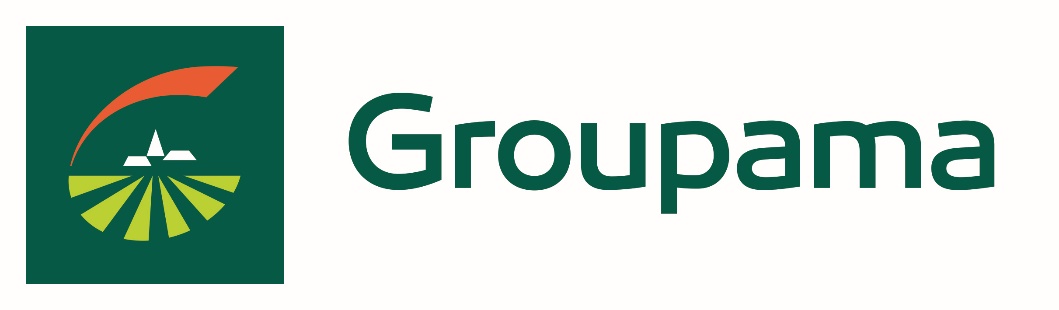 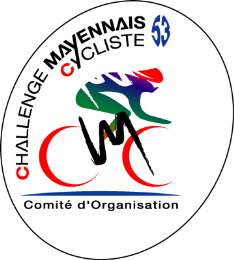 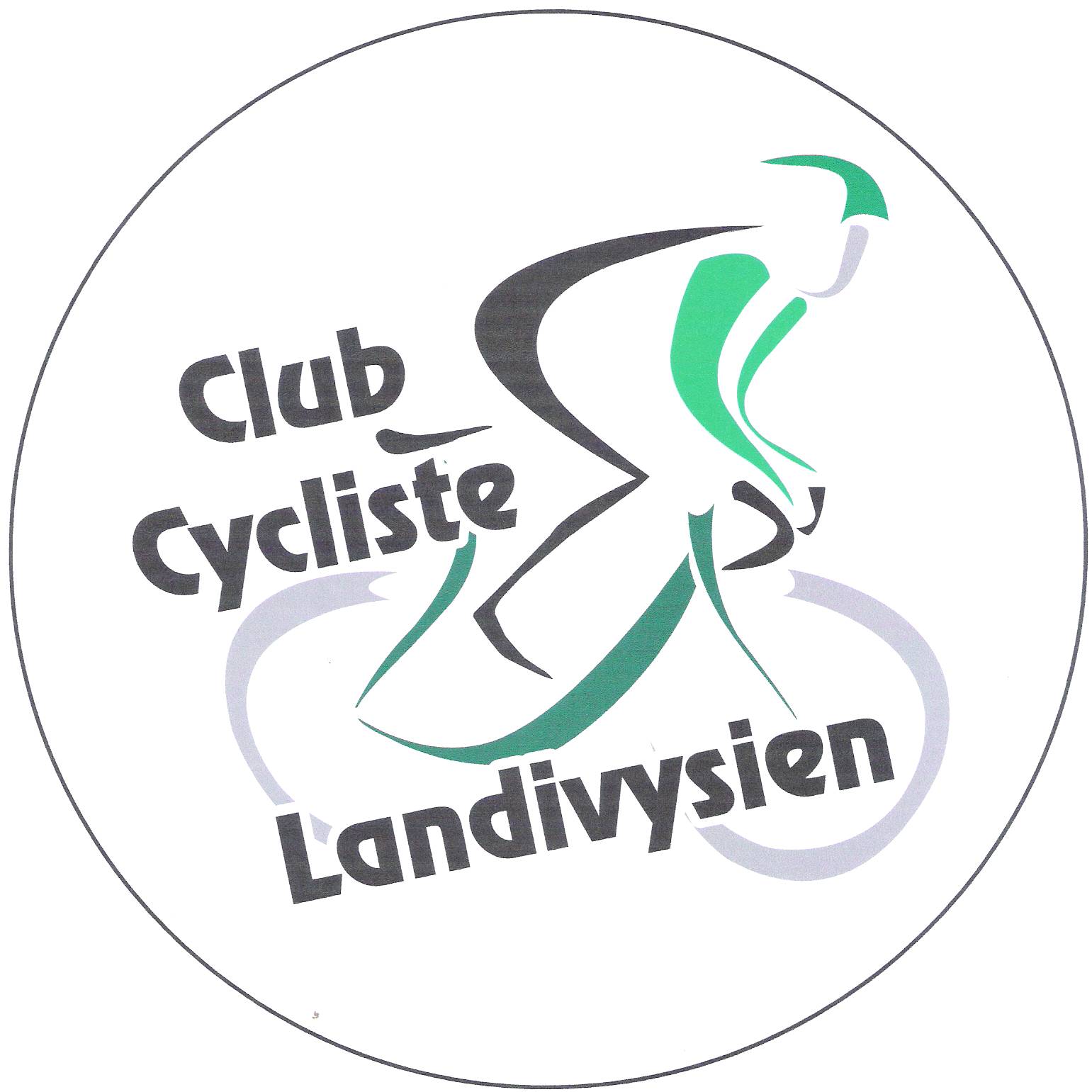 